T2V1 - COTIZACION EN PESOS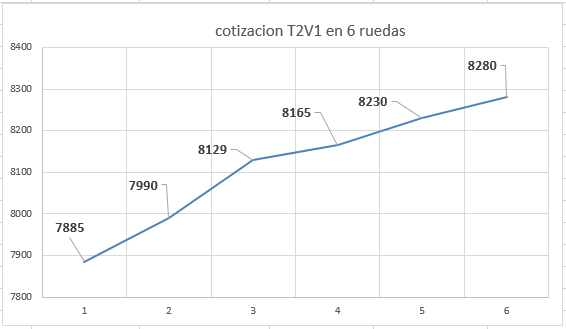 La variación en 6 ruedas mostró una suba del 5.01%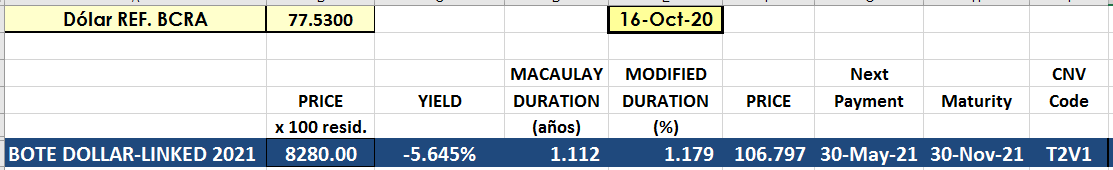 Este activo tiene un rendimiento que depende de la evolución de la cotización del Dólar Comunicación A 3500 que publica el B.C.R.A.Si tomamos como referencia la evolución de los contratos de futuro Dólar ROFEX podemos tener una idea de retorno estimado a septiembre de 2021 pues también dependen del mismo activo del BCRA.Tomando como referencia los contratos de futuro ROFEXDe acuerdo a la operado el viernes 16 de octubre los cierres eran los siguientes: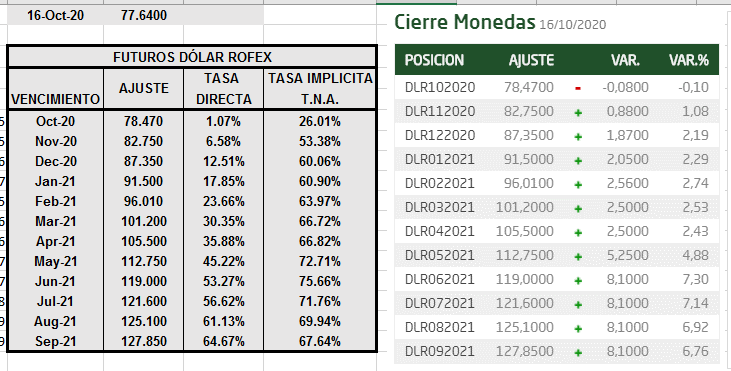 Vemos que a septiembre los contratos se transaban a $127,85 por c/us$ A 3500.El resultado del análisis sería el siguiente: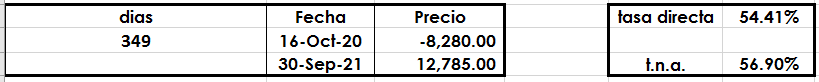 Las tasas implícitas que se obtienen con esta operatoria reflejan las expectativas de devaluación del dólar oficial y no tanto la tasa de interés en pesos .Es importante tener en cuenta que a medida que dispongamos de los vencimientos a noviembre de 2021 podremos armar una estrategia más clara comprando T2V1 y vendiendo contratos a su vencimiento que nos permitan tener una tasa en pesos más predecible.BOTE 2021 DÓLAR LINKED – T2V1Deuda emitida por el Tesoro Nacional como alternativa para los inversores que quieran tener vinculada su inversión a la suba del dólar oficial.Símbolo: T2V1Emisor: Gobierno NacionalDenominación: BONO DEL TESORO NACIONAL VINCULADO AL DÓLAR ESTADOUNIDENSE VENCIMIENTO 30 DE NOVIEMBRE DE 2021Tipo de Especie: Títulos PúblicosTipo de Obligación: Valores Públicos NacionalesMoneda de emisión: DólaresFecha de Emisión: 08/10/2020Fecha Vencimiento: 30/11/2021Monto nominal vigente en la moneda original de emisión: 1.766.417.715,00Monto residual en la moneda original de emisión: 1.766.417.715,00Interés: Devengará intereses a la tasa del 0,10% nominal anual. Serán pagaderos los días 30 de mayo de 2021 y 30 de noviembre de 2021 y serán calculados sobre la base de meses de treinta (30) días y un (1) año de trescientos sesenta (360) días (30/360). Moneda de pago: Pesos al tipo de cambio aplicable. Tipo de cambio aplicable: Es el tipo de cambio de referencia publicado por el BCRA en función de la Comunicación "A" 3500 correspondiente al tercer día hábil previo a la fecha de pago.Forma de amortización: Íntegramente al vencimiento al tipo de cambio aplicable.Denominación mínima: 1,00Tipo de garantía: ComúnLey: Nacional